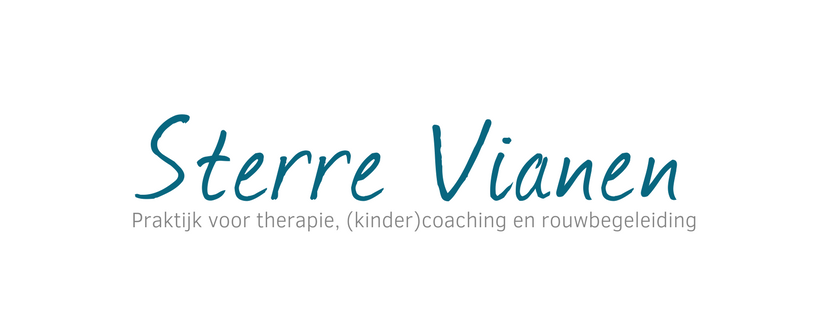 BEHANDELOVEREENKOMST	Naam behandelaar:		Karin ScharffNaam praktijk:			Sterre VianenAdres praktijk:			Hof van Batenstein 9 4e etage, 4131 HB  VianenVBAG-licentienummer:		2.1208008AGB-code:			90—03532RBCZ:				911863RCBP:				1450819Naam cliënt:Geboortedatum:Zorgverzekeraar:Polisnummer:Adres:Woonplaats:Telefoonnummer:Email:Vertrouwelijkheid van de consulten/therapie                                                                                                                                    De behandelaar/therapeut is gehouden aan de VBAG-beroepscode.De behandelaar/therapeut stelt de belangen van de cliënt centraal in de therapie.Inhoudelijke informatie vanuit de therapie/rouwbegeleiding wordt alleen dan naar buiten gebracht als cliënt daarvoor expliciet toestemming heeft gegeven.Zonder schriftelijke toestemming van de cliënt wordt er geen informatie verstrekt aan of ingewonnen bij huisarts en/of specialist.Afspraken behandelingen/consultenVooraf wordt de cliënt geïnformeerd over de kosten per sessie. De therapie/rouwbegeleiding is opgebouwd uit een aantal sessies.Tijdens deze sessies wordt steeds in overleg besloten of de therapie een vervolg zal krijgen.Een sessie duurt gemiddeld tussen de 60 en 90 minuten.Bij verhindering zal de cliënt minimaal 24 uur van tevoren afzeggen (eventueel door een bericht via de voicemail/app/sms of telefonisch). Zo niet kan de therapeut besluiten de volledige kosten in rekening te brengen.Betaling en kostenDe kosten van de therapie of rouwbegeleiding bedragen € 95,-- per sessie. De kosten van de sessies dienen binnen 14 dagen na ontvangst van de factuur voldaan te zijn.Bij het niet nakomen van deze afspraak kan de therapeut/rouwbegeleider de wettelijke rente in rekening brengen.Vergoeding van de therapieNiet alle zorgverleners vergoeden behandeling. Informeer altijd zelf vooraf aan het bezoek van uw therapeut of deze de kosten geheel of gedeeltelijk vergoedt.U ontvangt na iedere sessie een factuur (voor de eigen administratie) en een declaratie (voor de zorgverzekeraar).AansprakelijkheidDe therapeut heeft een Collectieve beroepsaansprakelijkheidsverzekering. Iedere aansprakelijkheid van de therapeut is beperkt tot een bedrag dat in voorkomend geval wordt uitgekeerd door verzekeraar, vermeerderd met het eigen risico.Bij geschillen met de therapeut kunt u schriftelijk een klacht indienen bij de Klachtencommissie van de VBASG of de Stichting Tuchtrecht Beroepsbeoefenaren Natuurlijke Gezondheidszorg (TBNG). Uw behandelaar kan u hierover informeren. Verder kunt u het klachtenformulier bij de VBAG Ledenadministratie aanvragen, ledenadministratie@vbag.nl. Deze zorgt voor doorzending en zal de envelop niet openen als daarop ‘klachtencommissie’ is vermeld.Datum dat de behandelovereenkomst wordt afgesloten:Plaats:Handtekening cliëntHandtekening therapeut:Aard van de problematiekWaaruit bestaat uw hulpvraag? Wat is de aard van de problematiek?Ondervindt u klachten?			Zo ja welke?Sinds wanneer heeft u deze klachten?Heeft u een arts of specialist geraadpleegd?Zo ja, welke?Is er een diagnose gesteld?Bent u eerder in behandeling geweest voor dit probleem?Zo ja, wat is het resultaat van de behandeling geweest?Bent u momenteel onder behandeling en bij wie?Gebruikt u medicijnen en welke zijn dit?Welk behandeldoel heeft de behandeling?Nadere informatie die van belang kan zijn voor de behandeling?Cliënt verklaart zich akkoord met deze standaard behandelovereenkomst.Vianen, datum:Handtekening cliënt: